November 2020SundayMondayTuesdayWednesdayThursdayFridaySaturday1234567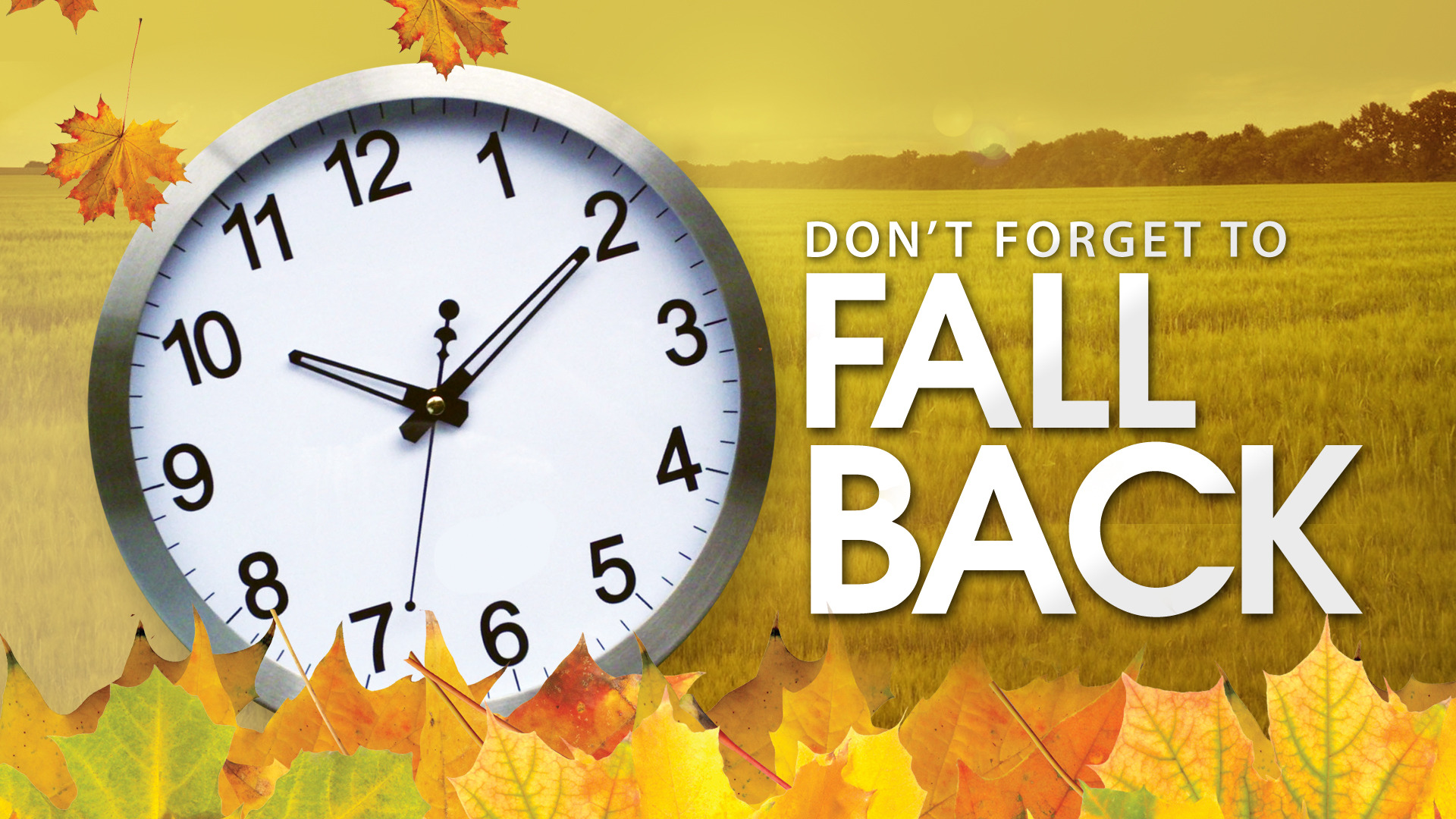 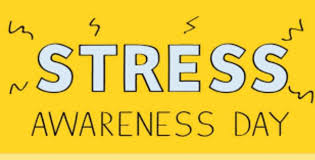 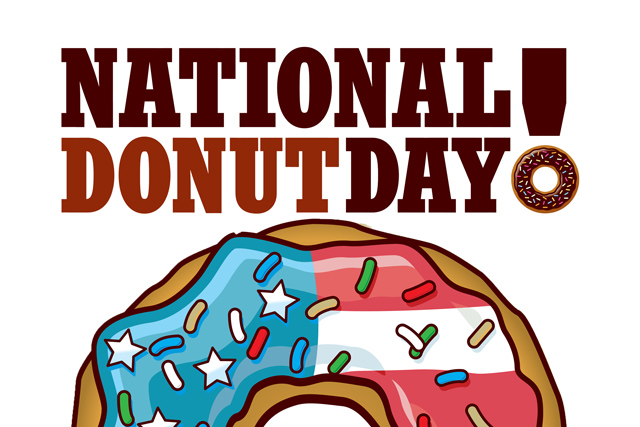 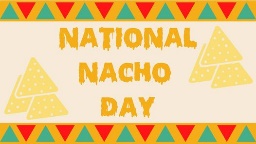 891011 *Closed*121314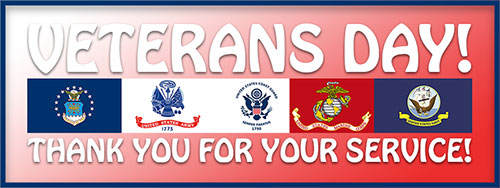 *Teacher Workday*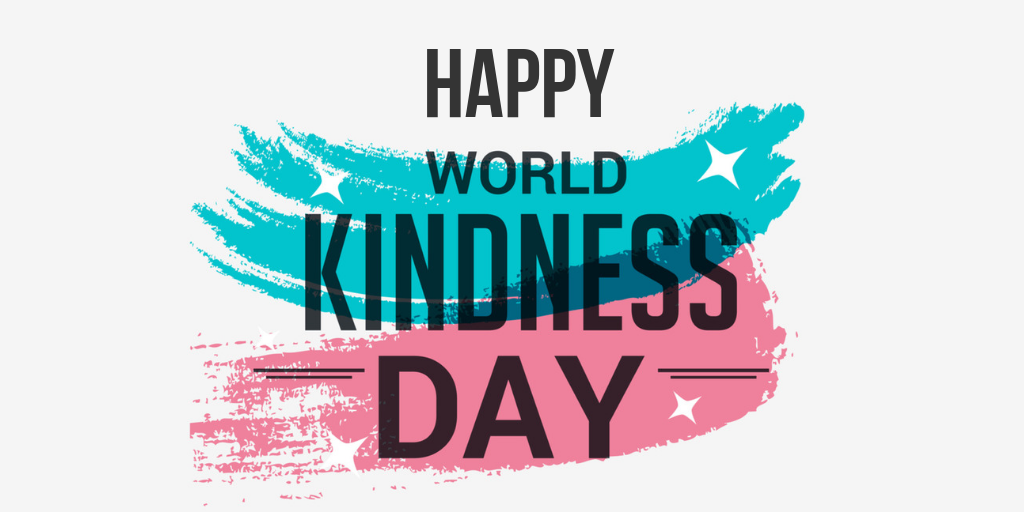 15161718192021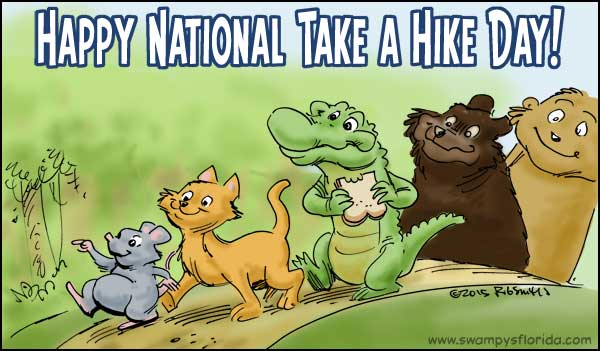 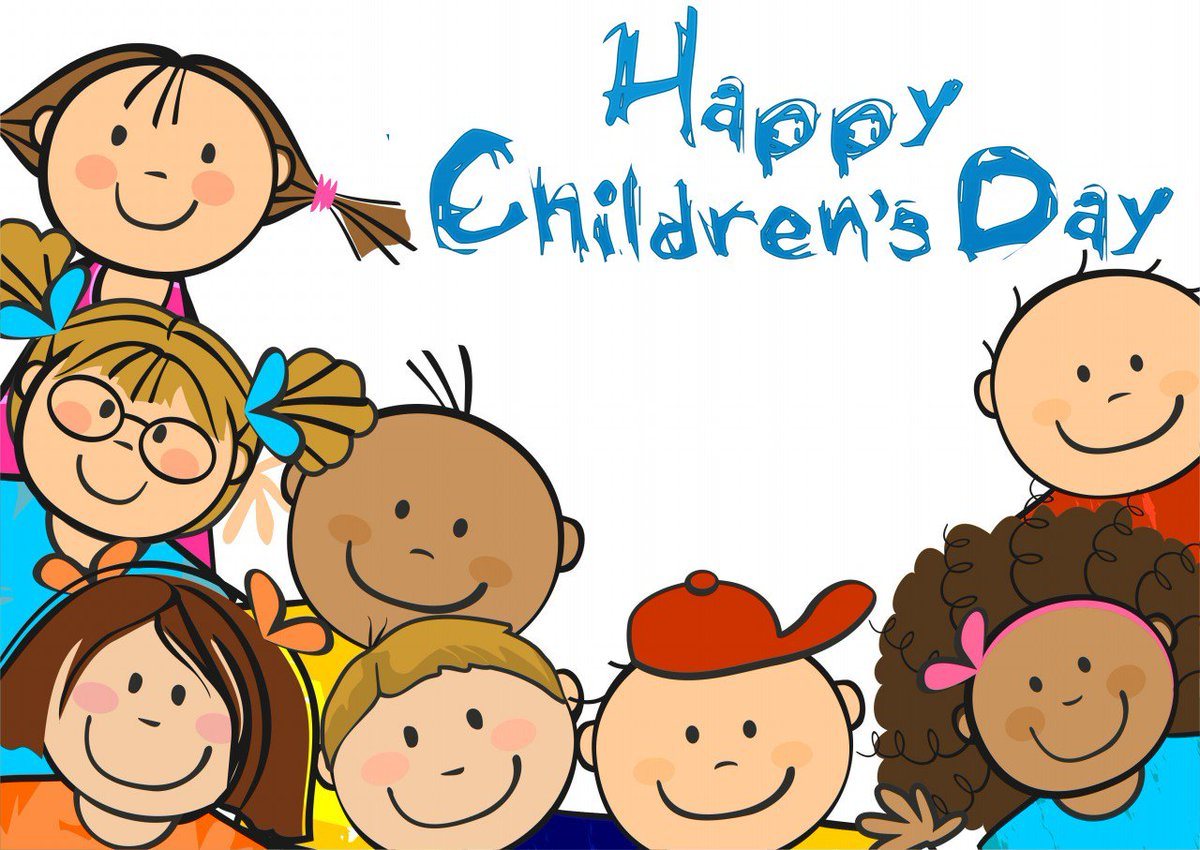 22232425262728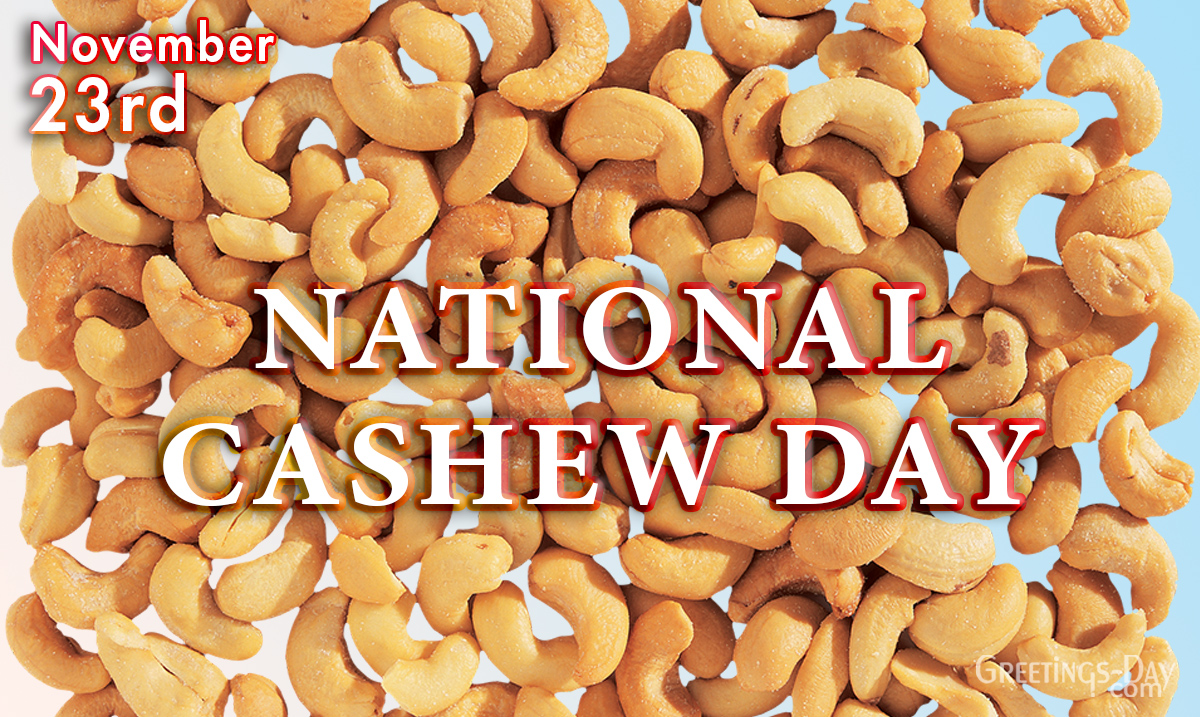 “Thanksgiving Fun Remix”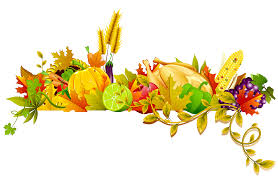 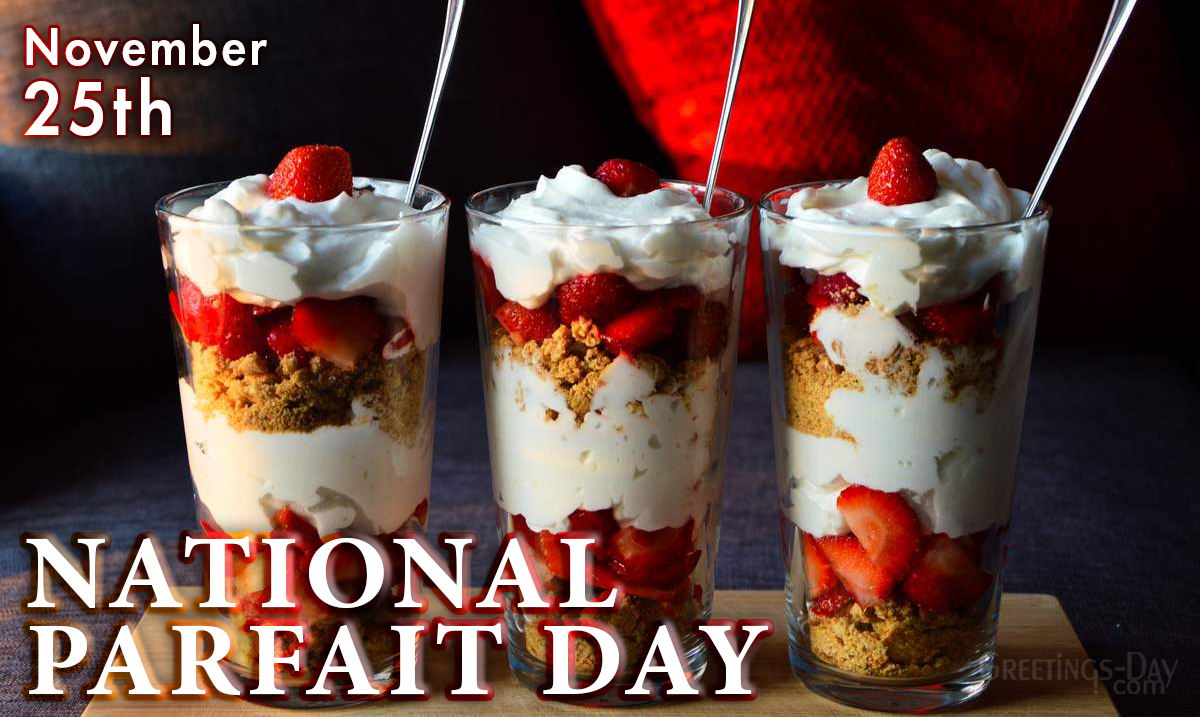 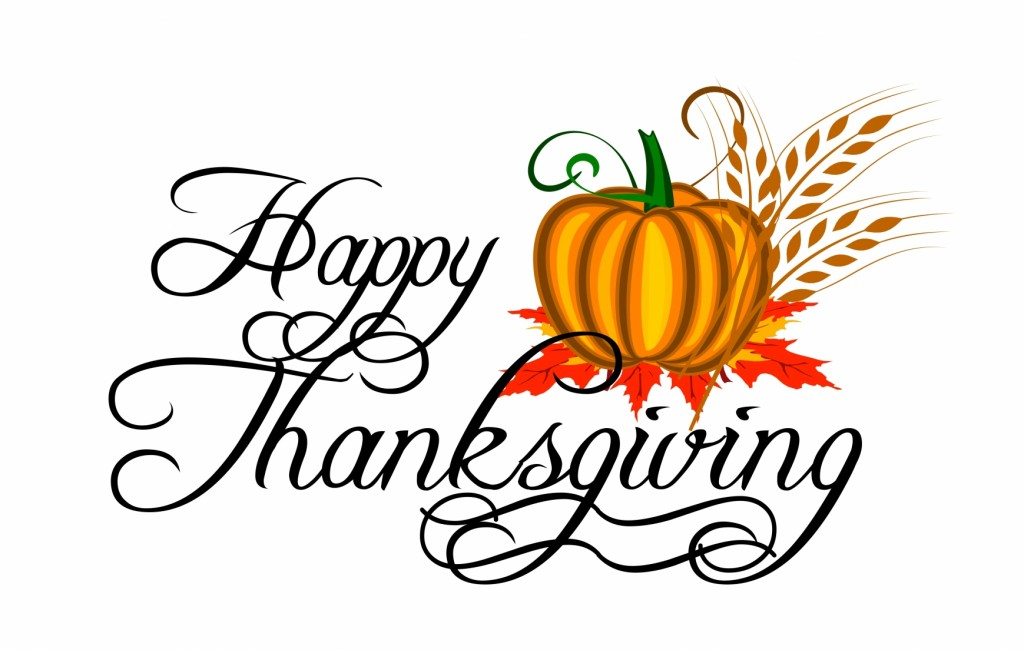 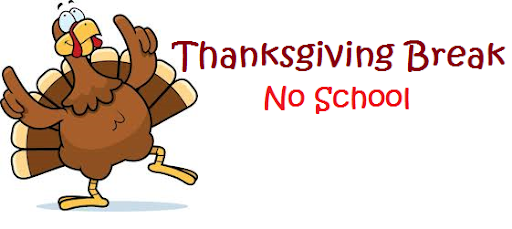 2930